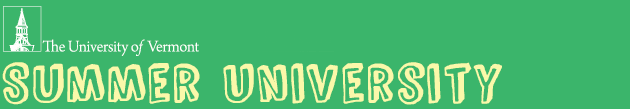 Interested In 3 UVM Graduate Credits?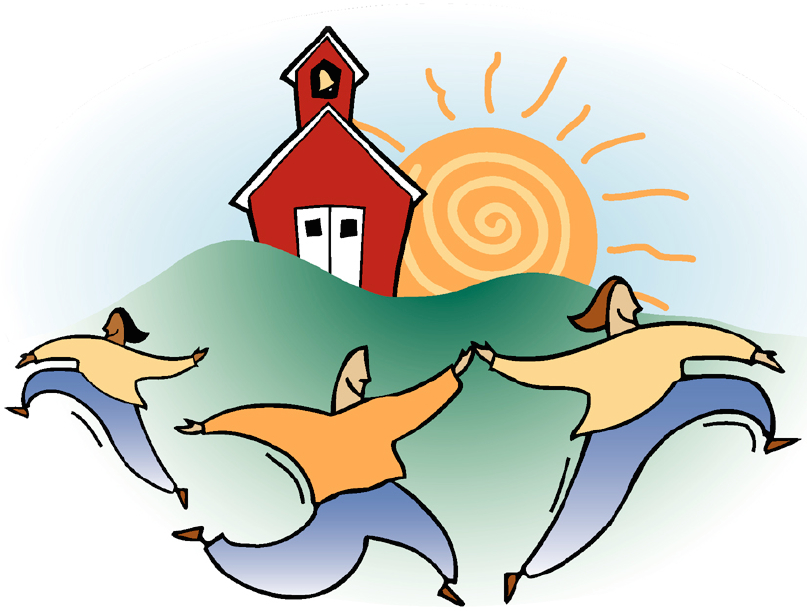 Looking for an Online Summer Course?As attendees of the 2021 BEST/VTmtss Summer Institute, you are eligible to take the BEST/VTmtss Summer Institute Course!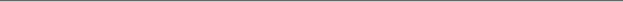 Title: BEST/VTmtss Summer Institute ’21 (EDSP 295 OL1, CRN: 61810, 3 credits)Course Instructor: Winnie Looby, Ph.D.Course Description: This course will expose students to the components necessary to implement a successful Multi-Tiered System of Supports (MTSS) framework within their selected academic or social context area. Students will focus on developing and understanding the data, systems, and practices needed to maintain and sustain their research projects and action plans. Coursework and assignments start at the Summer Institute (June 21-24) and continue through the summer (end date: August 13, 2021).Course Syllabus: https://www.pbisvermont.org/resource/bestmtss-summer-institute-course-syllabus/Summer Course Tuition (VT Residents): Approx. $1,464 (30% off regular UVM Tuition!). This is in addition to the Institute registration fee. Other fees may apply if taking another UVM summer course.Registration: While the deadline to register for the graduate course is June 18th (click here before June 18th), there is still a way to register up until the end of day June 21st   (the first day of the Institute). If it’s after June 18 and you already have a UVM NetID, simply email Winnie your NetID and she can add you to the course. If you do not have a UVM NetID but would like to register for the course, please fill out the online pre-registration/application form at: www.learn.uvm.edu/pre-registration. Within 1-2 business days, you will receive an email from the Registrar’s office with further instructions on how to register for the class and your NetID. When you receive this, please send along your NetID to Winnie and she will register you.Questions: Please contact Winnie Looby at Winnie.Looby@uvm.edu